                                                                                                                                         № 23  29 июня 2021 г.   30.04.2021г. № 110РОССИЙСКАЯ ФЕДЕРАЦИЯ
ИРКУТСКАЯ ОБЛАСТЬ 
НИЖНЕУДИНСКИЙ РАЙОН 
ЗАРЕЧНОЕ МУНИЦИПАЛЬНОЕ ОБРАЗОВАНИЕСЕЛЬСКОЕ ПОСЕЛЕНИЕДУМАРЕШЕНИЕО ВНЕСЕНИИ ИЗМЕНЕНИЙ И ДОПОЛНЕНИЙ В УСТАВ ЗАРЕЧНОГО МУНИЦИПАЛЬНОГО ОБРАЗОВАНИЯВ целях приведения Устава Заречного муниципального образования в соответствие с действующим законодательством, с учетом изменений, внесенных в Федеральный закон от 06.10.2003г. №131-ФЗ «Об общих принципах организации местного самоуправления в Российской Федерации» Федеральными законами от 24.04.2020 №148-ФЗ, от 23.05.2020 №154-ФЗ, от 13.07.2020 №194-ФЗ, от 20.07.2020 №241-ФЗ, от 09.11.2020 №363-ФЗ, от 09.11.2020 №370-ФЗ, от 22.12.2020 №458-ФЗ, от 29.12.2020 №464-ФЗ, руководствуясь статьями 33, 45, 48 Устава Заречного муниципального образования, Дума Заречного муниципального образования РЕШИЛА:1. Внести в Устав Заречного муниципального образования следующие изменения и дополнения:1.1  часть 1 статьи 6 дополнить пунктом 16 следующего содержания:«16) предоставление сотруднику, замещающему должность участкового уполномоченного полиции, и членам его семьи жилого помещения на период замещения сотрудником указанной должности;»;            1.2  часть 1 статьи 6 дополнить пунктом 17 следующего содержания:«17) осуществление мероприятий, по оказанию помощи лицам, находящимся в состоянии алкогольного, наркотического или иного токсического опьянения;»;            1.3. В части 1 статьи 14 Устава:после слов «и должностных лиц местного самоуправления,» дополнить словами «обсуждения вопросов внесения инициативных проектов и их рассмотрения»;           1.4. Статью 14 дополнить частью 4.1 следующего содержания:«4.1. В собрании граждан по вопросам внесения инициативных проектов и их рассмотрения вправе принимать участие жители соответствующей территории, достигшие шестнадцатилетнего возраста. Порядок назначения и проведения собрания граждан в целях рассмотрения и обсуждения вопросов внесения инициативных проектов определяется нормативным правовым актом Думы.».           1.5. Часть 2 статьи 16 дополнить абзацем следующего содержания:«В опросе граждан по вопросу выявления мнения граждан о поддержке инициативного проекта вправе участвовать жители поселения или его части, в которых предлагается реализовать инициативный проект, достигшие шестнадцатилетнего возраста.»;           1.6. Часть 3 статьи 16 дополнить пунктом 3 следующего содержания:«3) жителей муниципального образования или его части, в которых предлагается реализовать инициативный проект, достигших шестнадцатилетнего возраста,- для выявления мнения граждан о поддержке данного инициативного проекта.»;           1.7. статью 27  дополнить частью 12.2 следующего содержания:«12.2  Депутату Думы поселения для осуществления своих полномочий на непостоянной основе гарантируется сохранение места работы (должности) на период, продолжительность которого в совокупности составляет 2 рабочих дня в месяц;»;           1.8.  В части 3 статьи 25 слова «или обнародования» исключить;           1.9.  В части 6 статьи 25 слово («обнародования») исключить;           1.10.  В части 1 статьи 51 слова или «обнародованию» исключить;           1.11.  В  части 1 статьи 51 слово «обнародование» исключить;           1.12.  В части 1 статьи 51 слово «обнародованием» исключить;           1.13.  В части 4 статьи 51 слово («обнародованию») исключить;           1.14.  В части 4 статьи 51 слово («обнародования») исключить;           1.15.  В части 4 статьи 51 слово («обнародовать») исключить.2. В порядке, установленном Федеральным законом от 21.07.2005 № 97-ФЗ «О государственной регистрации Уставов муниципальных образований», предоставить муниципальный правовой акт о внесении изменений в Устав Заречного муниципального образования на государственную регистрацию в Управление Министерства юстиции Российской Федерации по Иркутской области в течение 15 дней.3. Главе Заречного муниципального образования опубликовать муниципальный правовой акт Заречного муниципального образования после государственной регистрации в течение 7 дней и направить в Управление Министерства юстиции Российской Федерации по Иркутской области сведения об источнике и о дате официального опубликования (обнародования) муниципального правового акта Заречного муниципального образования для включения указанных сведений в государственный реестр уставов муниципальных образований Иркутской области в10-дневный срок.4. Настоящее решение вступает в силу после государственной регистрации и опубликования в «Вестнике Заречного сельского поселения».Председатель Думы Заречногомуниципального образования                                                          А.И.Романенко       ЗАРЕЧНОГОСЕЛЬСКОГО  ПОСЕЛЕНИЯ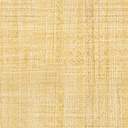 